Wednesday 1st April 2020Forest School and follow upGo for a walk either to the woods or a place of your choice. If you can’t go out, walk around your garden. Take your basket with you.Stop regularly and observe the environment. What can you see, hear and smell?Look carefully for signs of spring. Can you hear birds singing? Try to spot some of them. Can you see new plants beginning to grow and are there buds on the trees?What smells are there and how do you feel? Can you feel the sun on your face? Is there a cold wind?On your walk, I would like you to find five special objects. If you can’t put them in your basket, take a picture of them. If they will go in your basket, put them in and bring them home.Show your objects to a family member.Describe each object you have found.Describe the colour of your object.Describe the size of your object. Try to use interesting words [Huge, enormous, tiny, miniscule…]Describe how it feels. [Smooth, rough, cold]Use the provided sheet or a plain piece of paper to record your work. Choose one of the objects from your basket. Draw a picture of it and, with support, write a simple sentence to describe it. Use the word mat and your sound mat to help you write your sentence and don’t forget to include a descriptive word. Read back your sentence to an adult who can write any missing words underneath.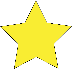 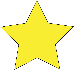 Choose one or two of the objects from your basket. Draw a picture of them and, independently, write a simple sentence to describe them. Use the word mat and your sound mat to write your sentences and don’t forget to include descriptive words. Read back your sentence to an adult Choose your favourite object from your basket and describe its colour, shape, size and texture. Write two or more sentences using carefully chosen describing words [adjectives].Try to link one or two ideas together using words such as – and, with, then. For example- In my basket I have put…a long, green flower with soft, pink flowers. It has lots of tiny hairs on the stem and smells very sweet.